DAFTAR PUSTAKAAbimanyu,  2003 . Prosedur  Penelitian. Jakarta : Rineka CiptaDepdikbud. 2003. Kamus Besar Bahasa Indonesia. Jakarta: Balai  Pustaka Frank lohan. 1985. Sumber Daya Manusia. Jakarta: ErlanggaSlameto. 2003, Media Mengajaran Dalam Belajar Mengajar Masa Kini. Jakarta:  Depdikbud Dirjen Pendidikan tinggi.Margono, S. 2007. Metodologi Penelitian Pendidikan. Jakarta: PT. Rineka Cipta.Munandar, Utami. 1987. Pengembangan Krativitas Anak Berbakat. Jakarta. Rineka Cipta.-------------. 1997. Dasar-Dasar Pengembangan Anak . Jakarta. Rineka Cipta.-------------.1999. Kretivitas Dan Keterbatasan Stategi Mewujudkan Potensi Kreatif dan Bakat http:/ www. maindexchange. com/index2. php?option=com_        docman&task=doc_view&gid=99&Itemid=28 Pramesti.2007. Mengembangkan  Kreativitas Anak di Taman Kanak-Kanak. Yokyakarta: Kanisius.Rachmawati, Yeni. 2010. Strategi Pengembangan Kreativitas Anak Usia Dini TK. Makassar: PG-PAUD UNMRose, Nichol .2002. Membangun Kreativitas Anak. Depok:Inisiasi PressSupriadi. 2007. Peran Seni Dalam Mengemangkan Kreativitas Siswa. Http://media.doknas.go.id/media/dokumen/54.pdf.Ulfayani. 2001. Kreativitas Menggambar Pada Anak . Jakarta : Grasindo.Umar, A dan Kaco, N. 2008. Penelitian Tindakan Kelas (Pengantar Dalam Pemahan Konsep Dan Aplikasi).  Makassar: Badan Penerbit UNM.L A M P I R A N 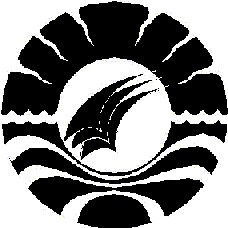 USULAN PENELITIANPENGEMBANGAN KRETIVITAS ANAK MELALUI  KEGIATAN MENGGAMBAR DI TAMAN KANAK-KANAK  ANDIYA MAKASSARNURLIATI 074904071PROGRAM STUDI PENDIDIKAN ANAK USIA DINI FAKULTAS ILMU PENDIDIKAN UNIVERSITAS NEGERI MAKASSAR2011DAFTAR ISI 		HalamanHALAMAN SAMPUL   		iHALAMAN JUDUL 		iiHALAMAN PERSETUJUAN PEMBIMBING 		iiiDAFTAR ISI 		ivBAB I 	PENDAHULUAM 		1Latar Belakang Masalah 		1Rumusan Masalah 		3Tujuan Penelitian 		4Manfaat Penelitian 		5BAB II	KAJIAN PUSTAKA, KERANGKA PIKIR, HIPOTESIS		6Tinjauan Pustaka 		7Pengertian Krietivitas 		5Ciri-Ciri Kreativitas Anak 	       9	Faktor Pendukung Pengembangan  Kreativitas……………………8Pengertian Menggambar…………………………………………14Langkah – Langkah Yang Di Lakukan Guru Dalam Kegiatan MenggambarManfaat Menggambar	B.Kerangka  piker…………………………………………………………C.Hipitensi………………………………………………………………………BAB III	METODE PENELITIAN 		15Pendekatan dan jenis Penelitian 		16Fokus  Penelitian 		17Setting  dan  subjek  penelitian………………………………………...18Unik  analisis		19Prosedur  penelitian		20Tehnik  pengumpulan Data……………………………………………21Tehnik  Analisis  Data……………………………………………….22DAFTAR PUSTAKA 		23LAMPIRAN